QUI SUIS-JE ?Commentaire : Tracer de droites définies par leur équation sur un intervalle donné.A partir du tableau suivant, tracer dans un repère le polygone à treize côtés ABCDEFGHIJKLM représentant un animal.Chaque côté du polygone correspond à un morceau de droite dont l’équation est donné pour x ou y défini dans un intervalle donné.Remarque :Un polygone à treize côtés porte le nom étonnant de triskaidecagone ou plus simplement tridécagone.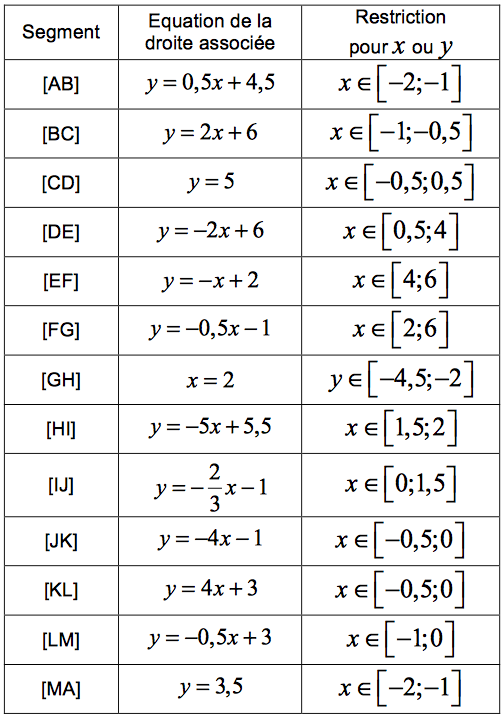 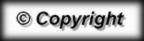 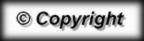 